RESUME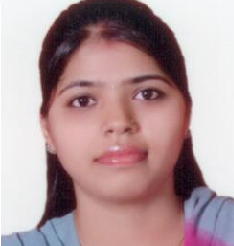 Anandi                                                              ANANDI.142012@2freemail.com 	PROFESSIONAL OBJECTIVETo utilize my knowledge and skills to achieve in the best of my potential in Accounts and Finance with a progressive organization of repute.
WORK EXPERIENCECine1 Studios Pvt. Ltd. (Andheri)-Mumbai, India                                 From May’ 2013Designation : Assitant  Accountant                                                          To  'Dec' 2013  Key Responsibilities:              1. Day to Day Accounting of cash and bank payments and receipts               2. Payment release - Cheques preparation or online payments              3. Checking of invoices, bills, coordinating for vendor payments and                   maintaining petty cash                                                                                                                                                                               4. Entry of Day to Day Transaction in TallyERP9                    5.TDS work   6. Ledger re conciliation, Salary calculations and destribution              7. Bank Reconciliaitons              8. Pass various type accounting entries likeJournal, Contra, Payment, Receipt.               9. Purchase & Expense Bill EntryM.M.Hospital (Borivali)-Mumbai, India                                              Oct’2010 to Aug’ 2011Designation:Assitant AccountantKey Responsibilities:1. Making all types of company Bills which includes computerized and Handwritten 2. Preparing a Bank Reconciliation3. Maiantain a Books of Accounts which are as follows:    A. Purchase Book    B. Petty Cash Book    C. Ledger Book            4.  Maintaining accounts related documents             5.  Preparing Cheques & Payment EntryStar Jewel-Mumbai, India                                                                     March’2009 to Sept’2010Designation: Junior AccountantKey Responsibilities:         1. Making accounts books:            Sales Book, Purchase Book, Petty cash Book        2. Preparing Sales invoices and cash vochers        3. Handling petty cash        4. Visiting Bank for Latest Statements and updates for Deposit & Withdrawals                                                                               (  Company Account )         5. Checking Cash entries and cross checking with bank statements.        6. Checking staff reimbursements and processing monthly salariesIndosonic Instrument-Mumbai, India                                     Jan’2008 to March’2009                       Designation: Associate AccountantKey Responsibilities:               1. Preparing  invoices                2. Maintaining, and recording of all types of bills in Computerised system              3.  Data entry and book keeping               4. Prepares payments by verifying documentation, and requesting disbursements.Academic Projects 		1 Detail of QualificationsProfessional Qualifications Operating System 	        :  Microsoft Windows (95 / 98 / 2000 / Me / NT   /XP) 
Front- End                  	        :  Tally 9.0 Advance                                         
Application Software	         :  Microsoft Office, Microsoft Word, Microsoft Excel HOBBIES & INTERESTS	Listening Songs     Mobile Gadgets	PERSONAL DETAILS          Date of Birth 	    : 19th Sept’1988	           Marital Status          :  Married 	         Language Known    : English, Hindi, Marathi, Awadhi.						QualificationsUniversity/BoardPassing YearPercentageClassS.S.CMaharashtra BoardMarch 200450%SecondH.S.CMumbaiMarch 200651%SecondT.Y.B.COMMumbaiMarch 2013passedFirst